ARTIKELPENGARUH KETERAMPILAN DAN SIKAP KERJA TERHADAP MOTIVASI KERJA SERTA DAMPAKNYA PADA KINERJA KARYAWAN (STUDI KASUS PADA USAHA MENENGAH OPAK ODED SUMEDANG)HANA SITI RAHAYUNPM: 198 020 094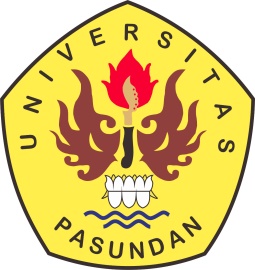 PROGRAM MAGISTER MANAJEMENFAKULTAS PASCASARJANAUNIVERSITAS PASUNDANBANDUNG2021ARTIKELPENGARUH KETERAMPILAN DAN SIKAP KERJA TERHADAP MOTIVASI KERJA SERTA DAMPAKNYA PADA KINERJA KARYAWAN (STUDI KASUS PADA USAHA MENENGAH OPAK ODED SUMEDANG)HANA SITI RAHAYUNPM : 198.020.094PROGRAM MAGISTER MANAJEMENFAKULTAS PASCASARJANAUNIVERSITAS PASUNDANBANDUNG2021ABSTRAKPenelitian ini bertujuan untuk mengetahui dan menganalisis pengaruh keterampilan dan sikap kerja terhadap motivasi kerja serta dampaknya pada kinerja karyawan di Usaha Menengah Opak Oded Sumedang. Hasil penelitian ini diharapkan dapat memberikan masukan kepada pemilik Usaha Menengah Opak Oded dan para karyawan di Usaha Menengah Opak Oded Sumedang dan para pemilik serta karyawan Usaha Mikro, Kecil, dan Menengah (UMKM) lainnya yang sejenis dalam menentukan strategi dan kebijakan serta pengambilan keputusan terutama yang berkaitan dengan perbaikan keterampilan, sikap kerja,  motivasi kerja dalam rangka meningkatkan kinerja karyawan.Metode penelitian yang digunakan adalah analisis deskriptif dan verifikatif. Pengumpulan  data yang digunakan adalah wawancara dengan menggunakan kuesioner disertai dengan teknik observasi dan kepustakaan. Pengambilan sampel menggunakan metode probability sampling, dengan cara yang digunakan adalah sampling jenuh atau sensus. Pengumpulan data di lapangan dilaksanakan pada tahun 2021. Teknik analisis data menggunakan Analisis Jalur.Hasil penelitian menunjukkan bahwa secara umum keterampilan, sikap kerja, motivasi kerja dan kinerja karyawan di Usaha Menengah Opak Oded Sumedang cenderung kurang baik. Terdapat pengaruh keretampilan dan sikap kerja terhadap motivasi kerja baik secara parsial maupun simultan dan  motivasi kerja berpengaruh terhadap kinerja karyawan. Secara parsial dapat diketahui bahwa variabel sikap kerja lebih dominan mempengaruhi motivasi kerja karyawan di Usaha Menengah Opak Oded Sumedang, disusul kemudian variabel keterampilan.Kata Kunci:	Keterampilan, Sikap Kerja, Motivasi Kerja, Kinerja KaryawanABSTRACTThis study aims to determine and analyze the effect of work skills and attitudes on work motivation and their impact on employee performance in Opak Oded Sumedang Medium Enterprises. The results of this study are expected to provide input to Opak Oded Medium Business owners and employees at Opak Oded Medium Enterprises Sumedang and other similar Micro, Small and Medium Enterprises (MSMEs) owners and employees in determining strategies and policies as well as decision making, especially those involving related to improving skills, work attitudes, work motivation in order to improve employee performance.The research method used is descriptive analysis and verification. The data collection used is interviews using a questionnaire accompanied by observation and library techniques. Sampling using probability sampling method, the method used is saturated sampling or census. Data collection in the field will be carried out in 2021. The data analysis technique uses Path Analysis.The results showed that in general the skills, work attitudes, work motivation and performance of employees in Opak Oded Sumedang Medium Enterprises tended to be less good. There is an influence of skills and work attitudes on work motivation either partially or simultaneously and work motivation affects employee performance. Partially, it can be seen that the work attitude variable is more dominant in influencing the work motivation of employees in Opak Oded Sumedang Medium Enterprises, followed by the skill variable.Keywords: Skills, Work Attitude, Work Motivation, Employee PerformanceDAFTAR PUSTAKAKementrian dan Koperasi UKM RI.UU No.20/2008 Mangkunegara, Anwar Prabu. 2014. Manajemen Sumber Daya Manusia .PT. Remaja Rosdakarya. Bandung. tentang Usaha Mikro, Kecil, dan Menengah.Endang D, Rizky F. 2017. Penguatan Karakteristik dan Kompetensi Kewirausahaan Untuk Meningkatkan Kinerja UMKM. Fakultas Ekonomi dan Bisnis. Universitas Tanjungpura.Aremu, M.O., S.O. Aperolala, dan  O.O. Dabonyan. 2015. Suitability of Nigerian Corn Husk and Plantan Stalk for Pulp and Paper Production. European Scientific Journal, 11(30): 1857-7881 ArivoliKaswan. (2015). Sikap Kerja: Dari Teori dan Implementasi Sampai Bukti. Bandung: Alfabeta.L Ina Christina. 2017. Pengaruh Kemampuan Pengetahuan, Keterampilan, Sikap, Terhadap Kinerja UMKM Makanan Dan Minuman Di Lingkungan Perguruan Tinggi Swasta Di Kota Malang. Fakultas Ekonomi. Universitas Tribhuwana Tunggadewi Malang.